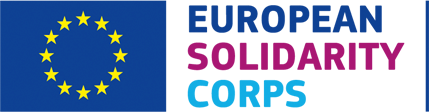 Application formPlease, send the filled application form to the email volunteers@mladiinfo.skwith your CV until the 10th of February.Good luck!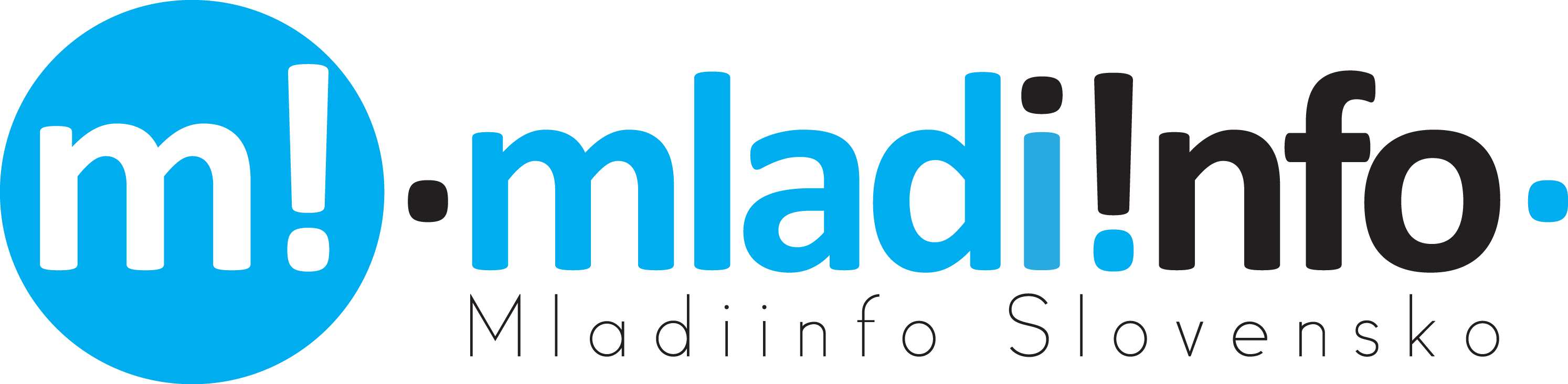 Personal DetailsPersonal DetailsPersonal DetailsPersonal DetailsSurnameNameGenderDate of birthNationalityCitizenshipAddress (Street and house number)Postal code, CityRegion, countryTelephone NumberMobile numberSkypeEmailFacebook accountWeb page---Do you hold a driving Licence?  Do you hold a driving Licence?  Yes                    No     Yes                    No     Special needs that the hosting organization should take into accountSpecial needs that the hosting organization should take into accountFoodHealth problemsMedicamentsOther wishesSkills, Hobbies, Interests and ExperiencePlease give details of your skills, hobbies, interests and experience.Motivation and expectationsWhy do you want to become a European volunteer?Why did you choose Slovakia as your hosting country?What do you expect to get from your ESC?Other characteristicsWhat are your personal strengths?What are your personal weaknesses?What kind of challenges or problems do you think you may face during your long stay abroad?Other personal comments which you would like to make: